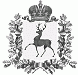 АДМИНИСТРАЦИЯ ШАРАНГСКОГО МУНИЦИПАЛЬНОГО РАЙОНАНИЖЕГОРОДСКОЙ ОБЛАСТИПОСТАНОВЛЕНИЕот 08.02.2018	N 79О внесении изменений в постановление администрации Шарангского муниципального района от 21.08.2017 года № 416 «Об утверждении муниципальной программы «Развитие транспортной системы в Шарангском муниципальном районе Нижегородской области в 2018 – 2020 годы» В соответствии с решением Земского собрания от 22.12.2017года № 57 «О районном бюджете на 2018 год и на плановый период 2019 и 2020 годы» администрация Шарангского муниципального района п о с т а н о в л я е т:Внести изменения в постановление администрации Шарангского муниципального района от 21.08.2017 года № 416 «Об утверждении муниципальной программы «Развитие транспортной системы в Шарангском муниципальном районе Нижегородской области на 2018-2020 годы» (далее соответственно – муниципальная программа, постановление).1. В муниципальной программе, утвержденной постановлением:1.1. В разделе 1 «Паспорт программы»:1.1.1. пункт 1.10. изложить в следующей редакции:«1.10. Объемы и источники финансирования программы.».1.1.2. пункт 1.13. изложить в следующей редакции:«1.13. Объемы и источники финансирования Программы, в том числе по Подпрограммам.Подпрограмма 1 «Повышение безопасности дорожного движения в Шарангском муниципальном районе Нижегородской области»тыс.руб.Подпрограмма 2 «Ремонт и содержание автомобильных дорог общего пользования в Шарангском муниципальном районе Нижегородской области»тыс.руб.».1.2. В разделе 2 «Текст программы»:1.2.1.  пункт 2.5 изложить в следующей редакции:«2.5. Система программных мероприятий.».1.2.2. пункт 2.6 изложить в следующей редакции:«2.6. Ресурсное обеспечение программы».Глава администрации	О.Л. ЗыковИсточники финансированияГоды Годы Годы Годы Источники финансирования2018г.2019г.2020г.Всего за период реализации программыОбластной бюджетРайонный бюджет7557,57857,58171,523586,5Прочие источникиВСЕГО 7557,57857,58171,523586,5Всего из районного бюджета, в том числе15,02018 год5,02019 год5,02020 год5,0Всего из районного бюджета, в том числе23571,52018 год7552,52019 год7852,52020 год8166,5N НаименованиемероприятияНаименованиемероприятияСрокиреализацииСрокиреализацииСрокиреализацииОтветственныйисполнительГодыГодыПредполагаемый объем финансирования, тыс. руб.Предполагаемый объем финансирования, тыс. руб.Предполагаемый объем финансирования, тыс. руб.Предполагаемый объем финансирования, тыс. руб.Предполагаемый объем финансирования, тыс. руб.Предполагаемый объем финансирования, тыс. руб.Предполагаемый объем финансирования, тыс. руб.Предполагаемый объем финансирования, тыс. руб.Предполагаемый объем финансирования, тыс. руб.Предполагаемый объем финансирования, тыс. руб.Предполагаемый объем финансирования, тыс. руб.Предполагаемый объем финансирования, тыс. руб.Предполагаемый объем финансирования, тыс. руб.Предполагаемый объем финансирования, тыс. руб.Предполагаемый объем финансирования, тыс. руб.N НаименованиемероприятияНаименованиемероприятияСрокиреализацииСрокиреализацииСрокиреализацииОтветственныйисполнительГодыГодыВсегоВсегофедеральныйбюджетфедеральныйбюджетфедеральныйбюджетобластнойбюджетобластнойбюджетобластнойбюджетобластнойбюджетрайонныйбюджетрайонныйбюджетпрочиеисточникипрочиеисточникипрочиеисточникипрочиеисточники 1  2  2  3  3  3  4  5  5  6  6  7  7  7  8  8  8  8  9  9 10101010Подпрограмма 1 «Повышение безопасности дорожного движения в Шарангском муниципальном районе»Подпрограмма 1 «Повышение безопасности дорожного движения в Шарангском муниципальном районе»Подпрограмма 1 «Повышение безопасности дорожного движения в Шарангском муниципальном районе»Подпрограмма 1 «Повышение безопасности дорожного движения в Шарангском муниципальном районе»Подпрограмма 1 «Повышение безопасности дорожного движения в Шарангском муниципальном районе»Подпрограмма 1 «Повышение безопасности дорожного движения в Шарангском муниципальном районе»Подпрограмма 1 «Повышение безопасности дорожного движения в Шарангском муниципальном районе»Подпрограмма 1 «Повышение безопасности дорожного движения в Шарангском муниципальном районе»Подпрограмма 1 «Повышение безопасности дорожного движения в Шарангском муниципальном районе»Подпрограмма 1 «Повышение безопасности дорожного движения в Шарангском муниципальном районе»Подпрограмма 1 «Повышение безопасности дорожного движения в Шарангском муниципальном районе»Подпрограмма 1 «Повышение безопасности дорожного движения в Шарангском муниципальном районе»Подпрограмма 1 «Повышение безопасности дорожного движения в Шарангском муниципальном районе»Подпрограмма 1 «Повышение безопасности дорожного движения в Шарангском муниципальном районе»Подпрограмма 1 «Повышение безопасности дорожного движения в Шарангском муниципальном районе»Подпрограмма 1 «Повышение безопасности дорожного движения в Шарангском муниципальном районе»Подпрограмма 1 «Повышение безопасности дорожного движения в Шарангском муниципальном районе»Подпрограмма 1 «Повышение безопасности дорожного движения в Шарангском муниципальном районе»Подпрограмма 1 «Повышение безопасности дорожного движения в Шарангском муниципальном районе»Подпрограмма 1 «Повышение безопасности дорожного движения в Шарангском муниципальном районе»Подпрограмма 1 «Повышение безопасности дорожного движения в Шарангском муниципальном районе»Подпрограмма 1 «Повышение безопасности дорожного движения в Шарангском муниципальном районе»Подпрограмма 1 «Повышение безопасности дорожного движения в Шарангском муниципальном районе»Подпрограмма 1 «Повышение безопасности дорожного движения в Шарангском муниципальном районе»Задача 1. Создание системы пропаганды с целью формирования негативного отношения к правонарушителям в сфере дорожного движения, повышение культуры вожденияЗадача 1. Создание системы пропаганды с целью формирования негативного отношения к правонарушителям в сфере дорожного движения, повышение культуры вожденияЗадача 1. Создание системы пропаганды с целью формирования негативного отношения к правонарушителям в сфере дорожного движения, повышение культуры вожденияЗадача 1. Создание системы пропаганды с целью формирования негативного отношения к правонарушителям в сфере дорожного движения, повышение культуры вожденияЗадача 1. Создание системы пропаганды с целью формирования негативного отношения к правонарушителям в сфере дорожного движения, повышение культуры вожденияЗадача 1. Создание системы пропаганды с целью формирования негативного отношения к правонарушителям в сфере дорожного движения, повышение культуры вожденияЗадача 1. Создание системы пропаганды с целью формирования негативного отношения к правонарушителям в сфере дорожного движения, повышение культуры вожденияЗадача 1. Создание системы пропаганды с целью формирования негативного отношения к правонарушителям в сфере дорожного движения, повышение культуры вожденияЗадача 1. Создание системы пропаганды с целью формирования негативного отношения к правонарушителям в сфере дорожного движения, повышение культуры вожденияЗадача 1. Создание системы пропаганды с целью формирования негативного отношения к правонарушителям в сфере дорожного движения, повышение культуры вожденияЗадача 1. Создание системы пропаганды с целью формирования негативного отношения к правонарушителям в сфере дорожного движения, повышение культуры вожденияЗадача 1. Создание системы пропаганды с целью формирования негативного отношения к правонарушителям в сфере дорожного движения, повышение культуры вожденияЗадача 1. Создание системы пропаганды с целью формирования негативного отношения к правонарушителям в сфере дорожного движения, повышение культуры вожденияЗадача 1. Создание системы пропаганды с целью формирования негативного отношения к правонарушителям в сфере дорожного движения, повышение культуры вожденияЗадача 1. Создание системы пропаганды с целью формирования негативного отношения к правонарушителям в сфере дорожного движения, повышение культуры вожденияЗадача 1. Создание системы пропаганды с целью формирования негативного отношения к правонарушителям в сфере дорожного движения, повышение культуры вожденияЗадача 1. Создание системы пропаганды с целью формирования негативного отношения к правонарушителям в сфере дорожного движения, повышение культуры вожденияЗадача 1. Создание системы пропаганды с целью формирования негативного отношения к правонарушителям в сфере дорожного движения, повышение культуры вожденияЗадача 1. Создание системы пропаганды с целью формирования негативного отношения к правонарушителям в сфере дорожного движения, повышение культуры вожденияЗадача 1. Создание системы пропаганды с целью формирования негативного отношения к правонарушителям в сфере дорожного движения, повышение культуры вожденияЗадача 1. Создание системы пропаганды с целью формирования негативного отношения к правонарушителям в сфере дорожного движения, повышение культуры вожденияЗадача 1. Создание системы пропаганды с целью формирования негативного отношения к правонарушителям в сфере дорожного движения, повышение культуры вожденияЗадача 1. Создание системы пропаганды с целью формирования негативного отношения к правонарушителям в сфере дорожного движения, повышение культуры вожденияЗадача 1. Создание системы пропаганды с целью формирования негативного отношения к правонарушителям в сфере дорожного движения, повышение культуры вождения1.1Проведение заседаний комиссии по обеспечению безопасности дорожного движения при администрации Шарангского муниципального районаПроведение заседаний комиссии по обеспечению безопасности дорожного движения при администрации Шарангского муниципального района2018-2020 годы (ежеквартально)Комиссия по обеспечению безопасности дорожного движения при администрации Шарангского муниципального районаКомиссия по обеспечению безопасности дорожного движения при администрации Шарангского муниципального районаКомиссия по обеспечению безопасности дорожного движения при администрации Шарангского муниципального районаВсего Всего 1.1Проведение заседаний комиссии по обеспечению безопасности дорожного движения при администрации Шарангского муниципального районаПроведение заседаний комиссии по обеспечению безопасности дорожного движения при администрации Шарангского муниципального района2018-2020 годы (ежеквартально)Комиссия по обеспечению безопасности дорожного движения при администрации Шарангского муниципального районаКомиссия по обеспечению безопасности дорожного движения при администрации Шарангского муниципального районаКомиссия по обеспечению безопасности дорожного движения при администрации Шарангского муниципального района2018 год2018 год1.1Проведение заседаний комиссии по обеспечению безопасности дорожного движения при администрации Шарангского муниципального районаПроведение заседаний комиссии по обеспечению безопасности дорожного движения при администрации Шарангского муниципального района2018-2020 годы (ежеквартально)Комиссия по обеспечению безопасности дорожного движения при администрации Шарангского муниципального районаКомиссия по обеспечению безопасности дорожного движения при администрации Шарангского муниципального районаКомиссия по обеспечению безопасности дорожного движения при администрации Шарангского муниципального района2019 год2019 год1.1Проведение заседаний комиссии по обеспечению безопасности дорожного движения при администрации Шарангского муниципального районаПроведение заседаний комиссии по обеспечению безопасности дорожного движения при администрации Шарангского муниципального района2018-2020 годы (ежеквартально)Комиссия по обеспечению безопасности дорожного движения при администрации Шарангского муниципального районаКомиссия по обеспечению безопасности дорожного движения при администрации Шарангского муниципального районаКомиссия по обеспечению безопасности дорожного движения при администрации Шарангского муниципального района2020 год2020 год1.2Организация регулярных телепередач по тематике безопасности дорожного движения Организация регулярных телепередач по тематике безопасности дорожного движения ПостоянноОГИБДД МО МВД России "Уренский" (по согласованию), МП Шарангское телевидение «Истоки» ОГИБДД МО МВД России "Уренский" (по согласованию), МП Шарангское телевидение «Истоки» ОГИБДД МО МВД России "Уренский" (по согласованию), МП Шарангское телевидение «Истоки» Всего Всего 1.2Организация регулярных телепередач по тематике безопасности дорожного движения Организация регулярных телепередач по тематике безопасности дорожного движения ПостоянноОГИБДД МО МВД России "Уренский" (по согласованию), МП Шарангское телевидение «Истоки» ОГИБДД МО МВД России "Уренский" (по согласованию), МП Шарангское телевидение «Истоки» ОГИБДД МО МВД России "Уренский" (по согласованию), МП Шарангское телевидение «Истоки» 2018 год2018 год1.2Организация регулярных телепередач по тематике безопасности дорожного движения Организация регулярных телепередач по тематике безопасности дорожного движения ПостоянноОГИБДД МО МВД России "Уренский" (по согласованию), МП Шарангское телевидение «Истоки» ОГИБДД МО МВД России "Уренский" (по согласованию), МП Шарангское телевидение «Истоки» ОГИБДД МО МВД России "Уренский" (по согласованию), МП Шарангское телевидение «Истоки» 2019 год2019 год1.2Организация регулярных телепередач по тематике безопасности дорожного движения Организация регулярных телепередач по тематике безопасности дорожного движения ПостоянноОГИБДД МО МВД России "Уренский" (по согласованию), МП Шарангское телевидение «Истоки» ОГИБДД МО МВД России "Уренский" (по согласованию), МП Шарангское телевидение «Истоки» ОГИБДД МО МВД России "Уренский" (по согласованию), МП Шарангское телевидение «Истоки» 2020 год2020 год1.3Организация постоянной тематической рубрики (выпуск тематических приложений) по тематике безопасности дорожного движения в районной газете «Знамя победы» Организация постоянной тематической рубрики (выпуск тематических приложений) по тематике безопасности дорожного движения в районной газете «Знамя победы» ПостоянноОГИБДД МО МВД России "Уренский" (по согласованию),МП Редакция газеты «Знамя победы» ОГИБДД МО МВД России "Уренский" (по согласованию),МП Редакция газеты «Знамя победы» ОГИБДД МО МВД России "Уренский" (по согласованию),МП Редакция газеты «Знамя победы» Всего Всего 1.3Организация постоянной тематической рубрики (выпуск тематических приложений) по тематике безопасности дорожного движения в районной газете «Знамя победы» Организация постоянной тематической рубрики (выпуск тематических приложений) по тематике безопасности дорожного движения в районной газете «Знамя победы» ПостоянноОГИБДД МО МВД России "Уренский" (по согласованию),МП Редакция газеты «Знамя победы» ОГИБДД МО МВД России "Уренский" (по согласованию),МП Редакция газеты «Знамя победы» ОГИБДД МО МВД России "Уренский" (по согласованию),МП Редакция газеты «Знамя победы» 2018 год2018 год1.3Организация постоянной тематической рубрики (выпуск тематических приложений) по тематике безопасности дорожного движения в районной газете «Знамя победы» Организация постоянной тематической рубрики (выпуск тематических приложений) по тематике безопасности дорожного движения в районной газете «Знамя победы» ПостоянноОГИБДД МО МВД России "Уренский" (по согласованию),МП Редакция газеты «Знамя победы» ОГИБДД МО МВД России "Уренский" (по согласованию),МП Редакция газеты «Знамя победы» ОГИБДД МО МВД России "Уренский" (по согласованию),МП Редакция газеты «Знамя победы» 2019 год2019 год1.3Организация постоянной тематической рубрики (выпуск тематических приложений) по тематике безопасности дорожного движения в районной газете «Знамя победы» Организация постоянной тематической рубрики (выпуск тематических приложений) по тематике безопасности дорожного движения в районной газете «Знамя победы» ПостоянноОГИБДД МО МВД России "Уренский" (по согласованию),МП Редакция газеты «Знамя победы» ОГИБДД МО МВД России "Уренский" (по согласованию),МП Редакция газеты «Знамя победы» ОГИБДД МО МВД России "Уренский" (по согласованию),МП Редакция газеты «Знамя победы» 2020 год2020 год1.4Организация проката видеороликов по
тематике безопасности дорожного движения по местному телевидению, в образовательных учреждениях Организация проката видеороликов по
тематике безопасности дорожного движения по местному телевидению, в образовательных учреждениях ПостоянноОГИБДД МО МВД России "Уренский" (по согласованию), МП Шарангское телевидение «Истоки», районный отдел образования администрации Шарангского муниципального района ОГИБДД МО МВД России "Уренский" (по согласованию), МП Шарангское телевидение «Истоки», районный отдел образования администрации Шарангского муниципального района ОГИБДД МО МВД России "Уренский" (по согласованию), МП Шарангское телевидение «Истоки», районный отдел образования администрации Шарангского муниципального района Всего Всего 1.4Организация проката видеороликов по
тематике безопасности дорожного движения по местному телевидению, в образовательных учреждениях Организация проката видеороликов по
тематике безопасности дорожного движения по местному телевидению, в образовательных учреждениях ПостоянноОГИБДД МО МВД России "Уренский" (по согласованию), МП Шарангское телевидение «Истоки», районный отдел образования администрации Шарангского муниципального района ОГИБДД МО МВД России "Уренский" (по согласованию), МП Шарангское телевидение «Истоки», районный отдел образования администрации Шарангского муниципального района ОГИБДД МО МВД России "Уренский" (по согласованию), МП Шарангское телевидение «Истоки», районный отдел образования администрации Шарангского муниципального района 2018 год2018 год1.4Организация проката видеороликов по
тематике безопасности дорожного движения по местному телевидению, в образовательных учреждениях Организация проката видеороликов по
тематике безопасности дорожного движения по местному телевидению, в образовательных учреждениях ПостоянноОГИБДД МО МВД России "Уренский" (по согласованию), МП Шарангское телевидение «Истоки», районный отдел образования администрации Шарангского муниципального района ОГИБДД МО МВД России "Уренский" (по согласованию), МП Шарангское телевидение «Истоки», районный отдел образования администрации Шарангского муниципального района ОГИБДД МО МВД России "Уренский" (по согласованию), МП Шарангское телевидение «Истоки», районный отдел образования администрации Шарангского муниципального района 2019 год2019 год1.4Организация проката видеороликов по
тематике безопасности дорожного движения по местному телевидению, в образовательных учреждениях Организация проката видеороликов по
тематике безопасности дорожного движения по местному телевидению, в образовательных учреждениях ПостоянноОГИБДД МО МВД России "Уренский" (по согласованию), МП Шарангское телевидение «Истоки», районный отдел образования администрации Шарангского муниципального района ОГИБДД МО МВД России "Уренский" (по согласованию), МП Шарангское телевидение «Истоки», районный отдел образования администрации Шарангского муниципального района ОГИБДД МО МВД России "Уренский" (по согласованию), МП Шарангское телевидение «Истоки», районный отдел образования администрации Шарангского муниципального района 2020 год2020 год1.5Обеспечение регулярного информирования населения о состоянии аварийности, принимаемых мерах по ее стабилизации Обеспечение регулярного информирования населения о состоянии аварийности, принимаемых мерах по ее стабилизации ПостоянноОГИБДД МО МВД России "Уренский" (по согласованию), МП Шарангское телевидение «Истоки», ОГИБДД МО МВД России "Уренский" (по согласованию), МП Шарангское телевидение «Истоки», ОГИБДД МО МВД России "Уренский" (по согласованию), МП Шарангское телевидение «Истоки», Всего Всего 1.5Обеспечение регулярного информирования населения о состоянии аварийности, принимаемых мерах по ее стабилизации Обеспечение регулярного информирования населения о состоянии аварийности, принимаемых мерах по ее стабилизации ПостоянноОГИБДД МО МВД России "Уренский" (по согласованию), МП Шарангское телевидение «Истоки», ОГИБДД МО МВД России "Уренский" (по согласованию), МП Шарангское телевидение «Истоки», ОГИБДД МО МВД России "Уренский" (по согласованию), МП Шарангское телевидение «Истоки», 2018 год2018 год1.5Обеспечение регулярного информирования населения о состоянии аварийности, принимаемых мерах по ее стабилизации Обеспечение регулярного информирования населения о состоянии аварийности, принимаемых мерах по ее стабилизации ПостоянноОГИБДД МО МВД России "Уренский" (по согласованию), МП Шарангское телевидение «Истоки», ОГИБДД МО МВД России "Уренский" (по согласованию), МП Шарангское телевидение «Истоки», ОГИБДД МО МВД России "Уренский" (по согласованию), МП Шарангское телевидение «Истоки», 2019 год2019 год1.5Обеспечение регулярного информирования населения о состоянии аварийности, принимаемых мерах по ее стабилизации Обеспечение регулярного информирования населения о состоянии аварийности, принимаемых мерах по ее стабилизации ПостоянноОГИБДД МО МВД России "Уренский" (по согласованию), МП Шарангское телевидение «Истоки», ОГИБДД МО МВД России "Уренский" (по согласованию), МП Шарангское телевидение «Истоки», ОГИБДД МО МВД России "Уренский" (по согласованию), МП Шарангское телевидение «Истоки», 2020 год2020 годЗадача 2. Формирование у детей навыков безопасного поведения на дорогахЗадача 2. Формирование у детей навыков безопасного поведения на дорогахЗадача 2. Формирование у детей навыков безопасного поведения на дорогахЗадача 2. Формирование у детей навыков безопасного поведения на дорогахЗадача 2. Формирование у детей навыков безопасного поведения на дорогахЗадача 2. Формирование у детей навыков безопасного поведения на дорогахЗадача 2. Формирование у детей навыков безопасного поведения на дорогахЗадача 2. Формирование у детей навыков безопасного поведения на дорогахЗадача 2. Формирование у детей навыков безопасного поведения на дорогахЗадача 2. Формирование у детей навыков безопасного поведения на дорогахЗадача 2. Формирование у детей навыков безопасного поведения на дорогахЗадача 2. Формирование у детей навыков безопасного поведения на дорогахЗадача 2. Формирование у детей навыков безопасного поведения на дорогахЗадача 2. Формирование у детей навыков безопасного поведения на дорогахЗадача 2. Формирование у детей навыков безопасного поведения на дорогахЗадача 2. Формирование у детей навыков безопасного поведения на дорогахЗадача 2. Формирование у детей навыков безопасного поведения на дорогахЗадача 2. Формирование у детей навыков безопасного поведения на дорогахЗадача 2. Формирование у детей навыков безопасного поведения на дорогахЗадача 2. Формирование у детей навыков безопасного поведения на дорогахЗадача 2. Формирование у детей навыков безопасного поведения на дорогахЗадача 2. Формирование у детей навыков безопасного поведения на дорогахЗадача 2. Формирование у детей навыков безопасного поведения на дорогахЗадача 2. Формирование у детей навыков безопасного поведения на дорогах2.1Проведение совещаний для руководителей
образовательных учреждений района по предупреждению детского дорожно-транспортного травматизма Проведение совещаний для руководителей
образовательных учреждений района по предупреждению детского дорожно-транспортного травматизма Ежегодно (Май, сентябрь)Ежегодно (Май, сентябрь)Ежегодно (Май, сентябрь)Районный отдел образования администрации Шарангского муниципального района Всего Всего 2.1Проведение совещаний для руководителей
образовательных учреждений района по предупреждению детского дорожно-транспортного травматизма Проведение совещаний для руководителей
образовательных учреждений района по предупреждению детского дорожно-транспортного травматизма Ежегодно (Май, сентябрь)Ежегодно (Май, сентябрь)Ежегодно (Май, сентябрь)Районный отдел образования администрации Шарангского муниципального района 2018 год2018 год2.1Проведение совещаний для руководителей
образовательных учреждений района по предупреждению детского дорожно-транспортного травматизма Проведение совещаний для руководителей
образовательных учреждений района по предупреждению детского дорожно-транспортного травматизма Ежегодно (Май, сентябрь)Ежегодно (Май, сентябрь)Ежегодно (Май, сентябрь)Районный отдел образования администрации Шарангского муниципального района 2019 год2019 год2.1Проведение совещаний для руководителей
образовательных учреждений района по предупреждению детского дорожно-транспортного травматизма Проведение совещаний для руководителей
образовательных учреждений района по предупреждению детского дорожно-транспортного травматизма Ежегодно (Май, сентябрь)Ежегодно (Май, сентябрь)Ежегодно (Май, сентябрь)Районный отдел образования администрации Шарангского муниципального района 2020 год2020 год2.2Обновление и размещение схем «Дом-школа-дом», паспортов транспортной безопасности на официальных сайтах образовательных учрежденийОбновление и размещение схем «Дом-школа-дом», паспортов транспортной безопасности на официальных сайтах образовательных учрежденийЕжегодно (Август-сентябрь)Ежегодно (Август-сентябрь)Ежегодно (Август-сентябрь)Руководители образовательных учреждений района Всего Всего 2.2Обновление и размещение схем «Дом-школа-дом», паспортов транспортной безопасности на официальных сайтах образовательных учрежденийОбновление и размещение схем «Дом-школа-дом», паспортов транспортной безопасности на официальных сайтах образовательных учрежденийЕжегодно (Август-сентябрь)Ежегодно (Август-сентябрь)Ежегодно (Август-сентябрь)Руководители образовательных учреждений района 2018 год2018 год2.2Обновление и размещение схем «Дом-школа-дом», паспортов транспортной безопасности на официальных сайтах образовательных учрежденийОбновление и размещение схем «Дом-школа-дом», паспортов транспортной безопасности на официальных сайтах образовательных учрежденийЕжегодно (Август-сентябрь)Ежегодно (Август-сентябрь)Ежегодно (Август-сентябрь)Руководители образовательных учреждений района 2019 год2019 год2.2Обновление и размещение схем «Дом-школа-дом», паспортов транспортной безопасности на официальных сайтах образовательных учрежденийОбновление и размещение схем «Дом-школа-дом», паспортов транспортной безопасности на официальных сайтах образовательных учрежденийЕжегодно (Август-сентябрь)Ежегодно (Август-сентябрь)Ежегодно (Август-сентябрь)Руководители образовательных учреждений района 2020 год2020 год2.3Мониторинг и изучение деятельности образовательных учреждений района по профилактике детского дорожно-транспортного травматизмаМониторинг и изучение деятельности образовательных учреждений района по профилактике детского дорожно-транспортного травматизмаПостоянноПостоянноПостоянноРайонный отдел образования администрации Шарангского муниципального района Всего Всего 2.3Мониторинг и изучение деятельности образовательных учреждений района по профилактике детского дорожно-транспортного травматизмаМониторинг и изучение деятельности образовательных учреждений района по профилактике детского дорожно-транспортного травматизмаПостоянноПостоянноПостоянноРайонный отдел образования администрации Шарангского муниципального района 2018 год2018 год2.3Мониторинг и изучение деятельности образовательных учреждений района по профилактике детского дорожно-транспортного травматизмаМониторинг и изучение деятельности образовательных учреждений района по профилактике детского дорожно-транспортного травматизмаПостоянноПостоянноПостоянноРайонный отдел образования администрации Шарангского муниципального района 2019 год2019 год2.3Мониторинг и изучение деятельности образовательных учреждений района по профилактике детского дорожно-транспортного травматизмаМониторинг и изучение деятельности образовательных учреждений района по профилактике детского дорожно-транспортного травматизмаПостоянноПостоянноПостоянноРайонный отдел образования администрации Шарангского муниципального района 2020 год2020 год2.4Выявление и информирование ОГИБДД МО МВД России (по согласованию) о недостатках улично-дорожной сети вблизи образовательных учреждений, влияющих на безопасность юных участников дорожного движенияВыявление и информирование ОГИБДД МО МВД России (по согласованию) о недостатках улично-дорожной сети вблизи образовательных учреждений, влияющих на безопасность юных участников дорожного движенияЕжегодно (Август)Ежегодно (Август)Ежегодно (Август)Районный отдел образования администрации Шарангского муниципального района, руководители образовательных учреждений Всего Всего 2.4Выявление и информирование ОГИБДД МО МВД России (по согласованию) о недостатках улично-дорожной сети вблизи образовательных учреждений, влияющих на безопасность юных участников дорожного движенияВыявление и информирование ОГИБДД МО МВД России (по согласованию) о недостатках улично-дорожной сети вблизи образовательных учреждений, влияющих на безопасность юных участников дорожного движенияЕжегодно (Август)Ежегодно (Август)Ежегодно (Август)Районный отдел образования администрации Шарангского муниципального района, руководители образовательных учреждений 2018 год2018 год2.4Выявление и информирование ОГИБДД МО МВД России (по согласованию) о недостатках улично-дорожной сети вблизи образовательных учреждений, влияющих на безопасность юных участников дорожного движенияВыявление и информирование ОГИБДД МО МВД России (по согласованию) о недостатках улично-дорожной сети вблизи образовательных учреждений, влияющих на безопасность юных участников дорожного движенияЕжегодно (Август)Ежегодно (Август)Ежегодно (Август)Районный отдел образования администрации Шарангского муниципального района, руководители образовательных учреждений 2019 год2019 год2.4Выявление и информирование ОГИБДД МО МВД России (по согласованию) о недостатках улично-дорожной сети вблизи образовательных учреждений, влияющих на безопасность юных участников дорожного движенияВыявление и информирование ОГИБДД МО МВД России (по согласованию) о недостатках улично-дорожной сети вблизи образовательных учреждений, влияющих на безопасность юных участников дорожного движенияЕжегодно (Август)Ежегодно (Август)Ежегодно (Август)Районный отдел образования администрации Шарангского муниципального района, руководители образовательных учреждений 2020 год2020 год2.5Разработка системы практических мероприятий по правилам дорожного движения для образовательных учреждений в целях использования их в процессе обучения детей безопасному поведению на дорогахРазработка системы практических мероприятий по правилам дорожного движения для образовательных учреждений в целях использования их в процессе обучения детей безопасному поведению на дорогах2018-2020 годы (по плану)2018-2020 годы (по плану)2018-2020 годы (по плану)Районный отдел образования администрации Шарангского муниципального района, ОГИБДД МО МВД России "Уренский" (по согласованию)Всего Всего 2.5Разработка системы практических мероприятий по правилам дорожного движения для образовательных учреждений в целях использования их в процессе обучения детей безопасному поведению на дорогахРазработка системы практических мероприятий по правилам дорожного движения для образовательных учреждений в целях использования их в процессе обучения детей безопасному поведению на дорогах2018-2020 годы (по плану)2018-2020 годы (по плану)2018-2020 годы (по плану)Районный отдел образования администрации Шарангского муниципального района, ОГИБДД МО МВД России "Уренский" (по согласованию)2018 год2018 год2.5Разработка системы практических мероприятий по правилам дорожного движения для образовательных учреждений в целях использования их в процессе обучения детей безопасному поведению на дорогахРазработка системы практических мероприятий по правилам дорожного движения для образовательных учреждений в целях использования их в процессе обучения детей безопасному поведению на дорогах2018-2020 годы (по плану)2018-2020 годы (по плану)2018-2020 годы (по плану)Районный отдел образования администрации Шарангского муниципального района, ОГИБДД МО МВД России "Уренский" (по согласованию)2019 год2019 год2.5Разработка системы практических мероприятий по правилам дорожного движения для образовательных учреждений в целях использования их в процессе обучения детей безопасному поведению на дорогахРазработка системы практических мероприятий по правилам дорожного движения для образовательных учреждений в целях использования их в процессе обучения детей безопасному поведению на дорогах2018-2020 годы (по плану)2018-2020 годы (по плану)2018-2020 годы (по плану)Районный отдел образования администрации Шарангского муниципального района, ОГИБДД МО МВД России "Уренский" (по согласованию)2020 год2020 год2.6Приобретение светоотражающих элементов для учеников Приобретение светоотражающих элементов для учеников 3 кв.ежегодно3 кв.ежегодно3 кв.ежегодноРайонный отдел образования администрации Шарангского муниципального районаВсего Всего 00000002.6Приобретение светоотражающих элементов для учеников Приобретение светоотражающих элементов для учеников 3 кв.ежегодно3 кв.ежегодно3 кв.ежегодноРайонный отдел образования администрации Шарангского муниципального района2018 год2018 год00000002.6Приобретение светоотражающих элементов для учеников Приобретение светоотражающих элементов для учеников 3 кв.ежегодно3 кв.ежегодно3 кв.ежегодноРайонный отдел образования администрации Шарангского муниципального района2019 год2019 год00000002.6Приобретение светоотражающих элементов для учеников Приобретение светоотражающих элементов для учеников 3 кв.ежегодно3 кв.ежегодно3 кв.ежегодноРайонный отдел образования администрации Шарангского муниципального района2020 год2020 год00000002.7Организация и проведение районных детских конкурсных программ по профилактике детского дорожно-транспортного травматизма «ЮИД - это классно!ЮИД – это здорово!», «Дорога глазами детей», «Внимание – дети!», «Мы и улица!», «Внимание – дорога!»Организация и проведение районных детских конкурсных программ по профилактике детского дорожно-транспортного травматизма «ЮИД - это классно!ЮИД – это здорово!», «Дорога глазами детей», «Внимание – дети!», «Мы и улица!», «Внимание – дорога!»Ежегодно (Июль-август)Ежегодно (Июль-август)Ежегодно (Июль-август)Районный отдел образования администрации Шарангского муниципального района Всего Всего 151515151515152.7Организация и проведение районных детских конкурсных программ по профилактике детского дорожно-транспортного травматизма «ЮИД - это классно!ЮИД – это здорово!», «Дорога глазами детей», «Внимание – дети!», «Мы и улица!», «Внимание – дорога!»Организация и проведение районных детских конкурсных программ по профилактике детского дорожно-транспортного травматизма «ЮИД - это классно!ЮИД – это здорово!», «Дорога глазами детей», «Внимание – дети!», «Мы и улица!», «Внимание – дорога!»Ежегодно (Июль-август)Ежегодно (Июль-август)Ежегодно (Июль-август)Районный отдел образования администрации Шарангского муниципального района 2018 год2018 год55555552.7Организация и проведение районных детских конкурсных программ по профилактике детского дорожно-транспортного травматизма «ЮИД - это классно!ЮИД – это здорово!», «Дорога глазами детей», «Внимание – дети!», «Мы и улица!», «Внимание – дорога!»Организация и проведение районных детских конкурсных программ по профилактике детского дорожно-транспортного травматизма «ЮИД - это классно!ЮИД – это здорово!», «Дорога глазами детей», «Внимание – дети!», «Мы и улица!», «Внимание – дорога!»Ежегодно (Июль-август)Ежегодно (Июль-август)Ежегодно (Июль-август)Районный отдел образования администрации Шарангского муниципального района 2019 год2019 год55555552.7Организация и проведение районных детских конкурсных программ по профилактике детского дорожно-транспортного травматизма «ЮИД - это классно!ЮИД – это здорово!», «Дорога глазами детей», «Внимание – дети!», «Мы и улица!», «Внимание – дорога!»Организация и проведение районных детских конкурсных программ по профилактике детского дорожно-транспортного травматизма «ЮИД - это классно!ЮИД – это здорово!», «Дорога глазами детей», «Внимание – дети!», «Мы и улица!», «Внимание – дорога!»Ежегодно (Июль-август)Ежегодно (Июль-август)Ежегодно (Июль-август)Районный отдел образования администрации Шарангского муниципального района 2020 год2020 год5555555Задача 3. Развитие современной системы оказания помощи пострадавшим в дорожно-транспортных происшествияхЗадача 3. Развитие современной системы оказания помощи пострадавшим в дорожно-транспортных происшествияхЗадача 3. Развитие современной системы оказания помощи пострадавшим в дорожно-транспортных происшествияхЗадача 3. Развитие современной системы оказания помощи пострадавшим в дорожно-транспортных происшествияхЗадача 3. Развитие современной системы оказания помощи пострадавшим в дорожно-транспортных происшествияхЗадача 3. Развитие современной системы оказания помощи пострадавшим в дорожно-транспортных происшествияхЗадача 3. Развитие современной системы оказания помощи пострадавшим в дорожно-транспортных происшествияхЗадача 3. Развитие современной системы оказания помощи пострадавшим в дорожно-транспортных происшествияхЗадача 3. Развитие современной системы оказания помощи пострадавшим в дорожно-транспортных происшествияхЗадача 3. Развитие современной системы оказания помощи пострадавшим в дорожно-транспортных происшествияхЗадача 3. Развитие современной системы оказания помощи пострадавшим в дорожно-транспортных происшествияхЗадача 3. Развитие современной системы оказания помощи пострадавшим в дорожно-транспортных происшествияхЗадача 3. Развитие современной системы оказания помощи пострадавшим в дорожно-транспортных происшествияхЗадача 3. Развитие современной системы оказания помощи пострадавшим в дорожно-транспортных происшествияхЗадача 3. Развитие современной системы оказания помощи пострадавшим в дорожно-транспортных происшествияхЗадача 3. Развитие современной системы оказания помощи пострадавшим в дорожно-транспортных происшествияхЗадача 3. Развитие современной системы оказания помощи пострадавшим в дорожно-транспортных происшествияхЗадача 3. Развитие современной системы оказания помощи пострадавшим в дорожно-транспортных происшествияхЗадача 3. Развитие современной системы оказания помощи пострадавшим в дорожно-транспортных происшествияхЗадача 3. Развитие современной системы оказания помощи пострадавшим в дорожно-транспортных происшествияхЗадача 3. Развитие современной системы оказания помощи пострадавшим в дорожно-транспортных происшествияхЗадача 3. Развитие современной системы оказания помощи пострадавшим в дорожно-транспортных происшествияхЗадача 3. Развитие современной системы оказания помощи пострадавшим в дорожно-транспортных происшествияхЗадача 3. Развитие современной системы оказания помощи пострадавшим в дорожно-транспортных происшествиях33.1Обучение сотрудников, участвующих в ликвидации последствий ДТП, приемам оказания первой медицинской помощи пострадавшим в ДТПОбучение сотрудников, участвующих в ликвидации последствий ДТП, приемам оказания первой медицинской помощи пострадавшим в ДТПЕжегодно (2 кв.)Ежегодно (2 кв.)Ежегодно (2 кв.)ГБУЗ НО «Шарангская Центральная районная больница»Всего Всего 33.1Обучение сотрудников, участвующих в ликвидации последствий ДТП, приемам оказания первой медицинской помощи пострадавшим в ДТПОбучение сотрудников, участвующих в ликвидации последствий ДТП, приемам оказания первой медицинской помощи пострадавшим в ДТПЕжегодно (2 кв.)Ежегодно (2 кв.)Ежегодно (2 кв.)ГБУЗ НО «Шарангская Центральная районная больница»2018 год2018 год33.1Обучение сотрудников, участвующих в ликвидации последствий ДТП, приемам оказания первой медицинской помощи пострадавшим в ДТПОбучение сотрудников, участвующих в ликвидации последствий ДТП, приемам оказания первой медицинской помощи пострадавшим в ДТПЕжегодно (2 кв.)Ежегодно (2 кв.)Ежегодно (2 кв.)ГБУЗ НО «Шарангская Центральная районная больница»2019 год2019 год33.1Обучение сотрудников, участвующих в ликвидации последствий ДТП, приемам оказания первой медицинской помощи пострадавшим в ДТПОбучение сотрудников, участвующих в ликвидации последствий ДТП, приемам оказания первой медицинской помощи пострадавшим в ДТПЕжегодно (2 кв.)Ежегодно (2 кв.)Ежегодно (2 кв.)ГБУЗ НО «Шарангская Центральная районная больница»2020 год2020 годЗадача 4. Предупреждение опасного поведения участников дорожного движения, развитие системы подготовки водителей транспортных средств и их допуска к участию в дорожном движении Задача 4. Предупреждение опасного поведения участников дорожного движения, развитие системы подготовки водителей транспортных средств и их допуска к участию в дорожном движении Задача 4. Предупреждение опасного поведения участников дорожного движения, развитие системы подготовки водителей транспортных средств и их допуска к участию в дорожном движении Задача 4. Предупреждение опасного поведения участников дорожного движения, развитие системы подготовки водителей транспортных средств и их допуска к участию в дорожном движении Задача 4. Предупреждение опасного поведения участников дорожного движения, развитие системы подготовки водителей транспортных средств и их допуска к участию в дорожном движении Задача 4. Предупреждение опасного поведения участников дорожного движения, развитие системы подготовки водителей транспортных средств и их допуска к участию в дорожном движении Задача 4. Предупреждение опасного поведения участников дорожного движения, развитие системы подготовки водителей транспортных средств и их допуска к участию в дорожном движении Задача 4. Предупреждение опасного поведения участников дорожного движения, развитие системы подготовки водителей транспортных средств и их допуска к участию в дорожном движении Задача 4. Предупреждение опасного поведения участников дорожного движения, развитие системы подготовки водителей транспортных средств и их допуска к участию в дорожном движении Задача 4. Предупреждение опасного поведения участников дорожного движения, развитие системы подготовки водителей транспортных средств и их допуска к участию в дорожном движении Задача 4. Предупреждение опасного поведения участников дорожного движения, развитие системы подготовки водителей транспортных средств и их допуска к участию в дорожном движении Задача 4. Предупреждение опасного поведения участников дорожного движения, развитие системы подготовки водителей транспортных средств и их допуска к участию в дорожном движении Задача 4. Предупреждение опасного поведения участников дорожного движения, развитие системы подготовки водителей транспортных средств и их допуска к участию в дорожном движении Задача 4. Предупреждение опасного поведения участников дорожного движения, развитие системы подготовки водителей транспортных средств и их допуска к участию в дорожном движении Задача 4. Предупреждение опасного поведения участников дорожного движения, развитие системы подготовки водителей транспортных средств и их допуска к участию в дорожном движении Задача 4. Предупреждение опасного поведения участников дорожного движения, развитие системы подготовки водителей транспортных средств и их допуска к участию в дорожном движении Задача 4. Предупреждение опасного поведения участников дорожного движения, развитие системы подготовки водителей транспортных средств и их допуска к участию в дорожном движении Задача 4. Предупреждение опасного поведения участников дорожного движения, развитие системы подготовки водителей транспортных средств и их допуска к участию в дорожном движении Задача 4. Предупреждение опасного поведения участников дорожного движения, развитие системы подготовки водителей транспортных средств и их допуска к участию в дорожном движении Задача 4. Предупреждение опасного поведения участников дорожного движения, развитие системы подготовки водителей транспортных средств и их допуска к участию в дорожном движении Задача 4. Предупреждение опасного поведения участников дорожного движения, развитие системы подготовки водителей транспортных средств и их допуска к участию в дорожном движении Задача 4. Предупреждение опасного поведения участников дорожного движения, развитие системы подготовки водителей транспортных средств и их допуска к участию в дорожном движении Задача 4. Предупреждение опасного поведения участников дорожного движения, развитие системы подготовки водителей транспортных средств и их допуска к участию в дорожном движении Задача 4. Предупреждение опасного поведения участников дорожного движения, развитие системы подготовки водителей транспортных средств и их допуска к участию в дорожном движении 4.1Организация и осуществление линейного контроля за водителями автобусов, осуществляющими регулярные перевозки пассажиров в городском, пригородном, междугородном сообщениях и по разовым заказам Организация и осуществление линейного контроля за водителями автобусов, осуществляющими регулярные перевозки пассажиров в городском, пригородном, междугородном сообщениях и по разовым заказам ОГИБДД МО МВД России "Уренский" (по согласованию), администрация Шарангского муниципального района, администрации поселений района (по согласованию)Всего Всего 4.1Организация и осуществление линейного контроля за водителями автобусов, осуществляющими регулярные перевозки пассажиров в городском, пригородном, междугородном сообщениях и по разовым заказам Организация и осуществление линейного контроля за водителями автобусов, осуществляющими регулярные перевозки пассажиров в городском, пригородном, междугородном сообщениях и по разовым заказам ОГИБДД МО МВД России "Уренский" (по согласованию), администрация Шарангского муниципального района, администрации поселений района (по согласованию)2018 год2018 год4.1Организация и осуществление линейного контроля за водителями автобусов, осуществляющими регулярные перевозки пассажиров в городском, пригородном, междугородном сообщениях и по разовым заказам Организация и осуществление линейного контроля за водителями автобусов, осуществляющими регулярные перевозки пассажиров в городском, пригородном, междугородном сообщениях и по разовым заказам ОГИБДД МО МВД России "Уренский" (по согласованию), администрация Шарангского муниципального района, администрации поселений района (по согласованию)2019 год2019 год4.1Организация и осуществление линейного контроля за водителями автобусов, осуществляющими регулярные перевозки пассажиров в городском, пригородном, междугородном сообщениях и по разовым заказам Организация и осуществление линейного контроля за водителями автобусов, осуществляющими регулярные перевозки пассажиров в городском, пригородном, междугородном сообщениях и по разовым заказам ОГИБДД МО МВД России "Уренский" (по согласованию), администрация Шарангского муниципального района, администрации поселений района (по согласованию)2020 год2020 год4.2Проверка технического состояния транспортных средств с использованием средств технического диагностирования при получении лицензии на осуществление перевозок пассажиров и при выявлении на линии неисправностей, угрожающих безопасности дорожного движения Проверка технического состояния транспортных средств с использованием средств технического диагностирования при получении лицензии на осуществление перевозок пассажиров и при выявлении на линии неисправностей, угрожающих безопасности дорожного движения ПостоянноПостоянноПостоянноОГИБДД МО МВД России "Уренский" (по согласованию)Всего Всего 4.2Проверка технического состояния транспортных средств с использованием средств технического диагностирования при получении лицензии на осуществление перевозок пассажиров и при выявлении на линии неисправностей, угрожающих безопасности дорожного движения Проверка технического состояния транспортных средств с использованием средств технического диагностирования при получении лицензии на осуществление перевозок пассажиров и при выявлении на линии неисправностей, угрожающих безопасности дорожного движения ПостоянноПостоянноПостоянноОГИБДД МО МВД России "Уренский" (по согласованию)2018 год2018 год4.2Проверка технического состояния транспортных средств с использованием средств технического диагностирования при получении лицензии на осуществление перевозок пассажиров и при выявлении на линии неисправностей, угрожающих безопасности дорожного движения Проверка технического состояния транспортных средств с использованием средств технического диагностирования при получении лицензии на осуществление перевозок пассажиров и при выявлении на линии неисправностей, угрожающих безопасности дорожного движения ПостоянноПостоянноПостоянноОГИБДД МО МВД России "Уренский" (по согласованию)2019 год2019 год4.2Проверка технического состояния транспортных средств с использованием средств технического диагностирования при получении лицензии на осуществление перевозок пассажиров и при выявлении на линии неисправностей, угрожающих безопасности дорожного движения Проверка технического состояния транспортных средств с использованием средств технического диагностирования при получении лицензии на осуществление перевозок пассажиров и при выявлении на линии неисправностей, угрожающих безопасности дорожного движения ПостоянноПостоянноПостоянноОГИБДД МО МВД России "Уренский" (по согласованию)2020 год2020 год4.3Проведение рабочих собраний с водительским составом и инженерно-техническими работниками автотранспортных организаций с обсуждением вопроса о состоянии аварийности и дорожно-транспортной дисциплины, разбор причин совершения дорожно-транспортных происшествий Проведение рабочих собраний с водительским составом и инженерно-техническими работниками автотранспортных организаций с обсуждением вопроса о состоянии аварийности и дорожно-транспортной дисциплины, разбор причин совершения дорожно-транспортных происшествий ЕжеквартальноЕжеквартальноЕжеквартальноМУП «Шарангское ПАП»,ОГИБДД МО МВД России "Уренский" (по согласованию)Всего Всего 4.3Проведение рабочих собраний с водительским составом и инженерно-техническими работниками автотранспортных организаций с обсуждением вопроса о состоянии аварийности и дорожно-транспортной дисциплины, разбор причин совершения дорожно-транспортных происшествий Проведение рабочих собраний с водительским составом и инженерно-техническими работниками автотранспортных организаций с обсуждением вопроса о состоянии аварийности и дорожно-транспортной дисциплины, разбор причин совершения дорожно-транспортных происшествий ЕжеквартальноЕжеквартальноЕжеквартальноМУП «Шарангское ПАП»,ОГИБДД МО МВД России "Уренский" (по согласованию)2018 год2018 год4.3Проведение рабочих собраний с водительским составом и инженерно-техническими работниками автотранспортных организаций с обсуждением вопроса о состоянии аварийности и дорожно-транспортной дисциплины, разбор причин совершения дорожно-транспортных происшествий Проведение рабочих собраний с водительским составом и инженерно-техническими работниками автотранспортных организаций с обсуждением вопроса о состоянии аварийности и дорожно-транспортной дисциплины, разбор причин совершения дорожно-транспортных происшествий ЕжеквартальноЕжеквартальноЕжеквартальноМУП «Шарангское ПАП»,ОГИБДД МО МВД России "Уренский" (по согласованию)2019 год2019 год4.3Проведение рабочих собраний с водительским составом и инженерно-техническими работниками автотранспортных организаций с обсуждением вопроса о состоянии аварийности и дорожно-транспортной дисциплины, разбор причин совершения дорожно-транспортных происшествий Проведение рабочих собраний с водительским составом и инженерно-техническими работниками автотранспортных организаций с обсуждением вопроса о состоянии аварийности и дорожно-транспортной дисциплины, разбор причин совершения дорожно-транспортных происшествий ЕжеквартальноЕжеквартальноЕжеквартальноМУП «Шарангское ПАП»,ОГИБДД МО МВД России "Уренский" (по согласованию)2020 год2020 год4.4Организация и проведение ежегодных конкурсов профессионального мастерства среди водителей автобусов Организация и проведение ежегодных конкурсов профессионального мастерства среди водителей автобусов Ежегодно (2 кв.)Ежегодно (2 кв.)Ежегодно (2 кв.)МУП «Шарангское ПАП»,ОГИБДД МО МВД России "Уренский" (по согласованию)Всего Всего 4.4Организация и проведение ежегодных конкурсов профессионального мастерства среди водителей автобусов Организация и проведение ежегодных конкурсов профессионального мастерства среди водителей автобусов Ежегодно (2 кв.)Ежегодно (2 кв.)Ежегодно (2 кв.)МУП «Шарангское ПАП»,ОГИБДД МО МВД России "Уренский" (по согласованию)2018 год2018 год4.4Организация и проведение ежегодных конкурсов профессионального мастерства среди водителей автобусов Организация и проведение ежегодных конкурсов профессионального мастерства среди водителей автобусов Ежегодно (2 кв.)Ежегодно (2 кв.)Ежегодно (2 кв.)МУП «Шарангское ПАП»,ОГИБДД МО МВД России "Уренский" (по согласованию)2019 год2019 год4.4Организация и проведение ежегодных конкурсов профессионального мастерства среди водителей автобусов Организация и проведение ежегодных конкурсов профессионального мастерства среди водителей автобусов Ежегодно (2 кв.)Ежегодно (2 кв.)Ежегодно (2 кв.)МУП «Шарангское ПАП»,ОГИБДД МО МВД России "Уренский" (по согласованию)2020 год2020 год4.5Проведение в установленном порядке нормирования скоростей движения на маршрутах пассажирского автотранспорта в р.п.Шаранга и Шарангском муниципальном районеПроведение в установленном порядке нормирования скоростей движения на маршрутах пассажирского автотранспорта в р.п.Шаранга и Шарангском муниципальном районеПостоянноПостоянноПостоянноМУП«Шарангское ПАП»Всего Всего 4.5Проведение в установленном порядке нормирования скоростей движения на маршрутах пассажирского автотранспорта в р.п.Шаранга и Шарангском муниципальном районеПроведение в установленном порядке нормирования скоростей движения на маршрутах пассажирского автотранспорта в р.п.Шаранга и Шарангском муниципальном районеПостоянноПостоянноПостоянноМУП«Шарангское ПАП»2018 год2018 год4.5Проведение в установленном порядке нормирования скоростей движения на маршрутах пассажирского автотранспорта в р.п.Шаранга и Шарангском муниципальном районеПроведение в установленном порядке нормирования скоростей движения на маршрутах пассажирского автотранспорта в р.п.Шаранга и Шарангском муниципальном районеПостоянноПостоянноПостоянноМУП«Шарангское ПАП»2019 год2019 год4.5Проведение в установленном порядке нормирования скоростей движения на маршрутах пассажирского автотранспорта в р.п.Шаранга и Шарангском муниципальном районеПроведение в установленном порядке нормирования скоростей движения на маршрутах пассажирского автотранспорта в р.п.Шаранга и Шарангском муниципальном районеПостоянноПостоянноПостоянноМУП«Шарангское ПАП»2020 год2020 год4.6Проведение обучения водителей автобусов всех форм собственности по 20 часовой программе безопасности дорожного движенияПроведение обучения водителей автобусов всех форм собственности по 20 часовой программе безопасности дорожного движенияЕжегодно (1 кв.)Ежегодно (1 кв.)Ежегодно (1 кв.)МУП «Шарангское ПАП», районный отдел образования администрации Шарангского муниципального районаВсего Всего 4.6Проведение обучения водителей автобусов всех форм собственности по 20 часовой программе безопасности дорожного движенияПроведение обучения водителей автобусов всех форм собственности по 20 часовой программе безопасности дорожного движенияЕжегодно (1 кв.)Ежегодно (1 кв.)Ежегодно (1 кв.)МУП «Шарангское ПАП», районный отдел образования администрации Шарангского муниципального района2018 год2018 год4.6Проведение обучения водителей автобусов всех форм собственности по 20 часовой программе безопасности дорожного движенияПроведение обучения водителей автобусов всех форм собственности по 20 часовой программе безопасности дорожного движенияЕжегодно (1 кв.)Ежегодно (1 кв.)Ежегодно (1 кв.)МУП «Шарангское ПАП», районный отдел образования администрации Шарангского муниципального района2019 год2019 год4.6Проведение обучения водителей автобусов всех форм собственности по 20 часовой программе безопасности дорожного движенияПроведение обучения водителей автобусов всех форм собственности по 20 часовой программе безопасности дорожного движенияЕжегодно (1 кв.)Ежегодно (1 кв.)Ежегодно (1 кв.)МУП «Шарангское ПАП», районный отдел образования администрации Шарангского муниципального района2020 год2020 год4.7Организация ежегодного обучения инженерно-технических работников, связанных с обеспечением безопасности дорожного движения, по 10-часовой программеОрганизация ежегодного обучения инженерно-технических работников, связанных с обеспечением безопасности дорожного движения, по 10-часовой программеЕжегодно (1кв.)Ежегодно (1кв.)Ежегодно (1кв.)МУП «Шарангское ПАП»Всего Всего 4.7Организация ежегодного обучения инженерно-технических работников, связанных с обеспечением безопасности дорожного движения, по 10-часовой программеОрганизация ежегодного обучения инженерно-технических работников, связанных с обеспечением безопасности дорожного движения, по 10-часовой программеЕжегодно (1кв.)Ежегодно (1кв.)Ежегодно (1кв.)МУП «Шарангское ПАП»2018 год2018 год4.7Организация ежегодного обучения инженерно-технических работников, связанных с обеспечением безопасности дорожного движения, по 10-часовой программеОрганизация ежегодного обучения инженерно-технических работников, связанных с обеспечением безопасности дорожного движения, по 10-часовой программеЕжегодно (1кв.)Ежегодно (1кв.)Ежегодно (1кв.)МУП «Шарангское ПАП»2019 год2019 год4.7Организация ежегодного обучения инженерно-технических работников, связанных с обеспечением безопасности дорожного движения, по 10-часовой программеОрганизация ежегодного обучения инженерно-технических работников, связанных с обеспечением безопасности дорожного движения, по 10-часовой программеЕжегодно (1кв.)Ежегодно (1кв.)Ежегодно (1кв.)МУП «Шарангское ПАП»2020 год2020 годЗадача 5. Повышение уровня технического обеспечения мероприятий по безопасности дорожного движения Задача 5. Повышение уровня технического обеспечения мероприятий по безопасности дорожного движения Задача 5. Повышение уровня технического обеспечения мероприятий по безопасности дорожного движения Задача 5. Повышение уровня технического обеспечения мероприятий по безопасности дорожного движения Задача 5. Повышение уровня технического обеспечения мероприятий по безопасности дорожного движения Задача 5. Повышение уровня технического обеспечения мероприятий по безопасности дорожного движения Задача 5. Повышение уровня технического обеспечения мероприятий по безопасности дорожного движения Задача 5. Повышение уровня технического обеспечения мероприятий по безопасности дорожного движения Задача 5. Повышение уровня технического обеспечения мероприятий по безопасности дорожного движения Задача 5. Повышение уровня технического обеспечения мероприятий по безопасности дорожного движения Задача 5. Повышение уровня технического обеспечения мероприятий по безопасности дорожного движения Задача 5. Повышение уровня технического обеспечения мероприятий по безопасности дорожного движения Задача 5. Повышение уровня технического обеспечения мероприятий по безопасности дорожного движения Задача 5. Повышение уровня технического обеспечения мероприятий по безопасности дорожного движения Задача 5. Повышение уровня технического обеспечения мероприятий по безопасности дорожного движения Задача 5. Повышение уровня технического обеспечения мероприятий по безопасности дорожного движения Задача 5. Повышение уровня технического обеспечения мероприятий по безопасности дорожного движения Задача 5. Повышение уровня технического обеспечения мероприятий по безопасности дорожного движения Задача 5. Повышение уровня технического обеспечения мероприятий по безопасности дорожного движения Задача 5. Повышение уровня технического обеспечения мероприятий по безопасности дорожного движения Задача 5. Повышение уровня технического обеспечения мероприятий по безопасности дорожного движения Задача 5. Повышение уровня технического обеспечения мероприятий по безопасности дорожного движения Задача 5. Повышение уровня технического обеспечения мероприятий по безопасности дорожного движения Задача 5. Повышение уровня технического обеспечения мероприятий по безопасности дорожного движения 5.1Проведение районных и участие в совместных общероссийских и областных профилактических операциях "Автобус", "Челнок", "Школьный автобус", «Непоседа» и др. Проведение районных и участие в совместных общероссийских и областных профилактических операциях "Автобус", "Челнок", "Школьный автобус", «Непоседа» и др. По плануПо плануПо плануОГИБДД МО МВД России "Уренский" (по согласованию) Всего Всего 5.1Проведение районных и участие в совместных общероссийских и областных профилактических операциях "Автобус", "Челнок", "Школьный автобус", «Непоседа» и др. Проведение районных и участие в совместных общероссийских и областных профилактических операциях "Автобус", "Челнок", "Школьный автобус", «Непоседа» и др. По плануПо плануПо плануОГИБДД МО МВД России "Уренский" (по согласованию) 2018 год2018 год5.1Проведение районных и участие в совместных общероссийских и областных профилактических операциях "Автобус", "Челнок", "Школьный автобус", «Непоседа» и др. Проведение районных и участие в совместных общероссийских и областных профилактических операциях "Автобус", "Челнок", "Школьный автобус", «Непоседа» и др. По плануПо плануПо плануОГИБДД МО МВД России "Уренский" (по согласованию) 2019 год2019 год5.1Проведение районных и участие в совместных общероссийских и областных профилактических операциях "Автобус", "Челнок", "Школьный автобус", «Непоседа» и др. Проведение районных и участие в совместных общероссийских и областных профилактических операциях "Автобус", "Челнок", "Школьный автобус", «Непоседа» и др. По плануПо плануПо плануОГИБДД МО МВД России "Уренский" (по согласованию) 2020 год2020 год5.2Проведение совместных проверок эксплуатационного состояния автомобильных дорог Проведение совместных проверок эксплуатационного состояния автомобильных дорог ПостоянноПостоянноПостоянноОГИБДД МО МВД России "Уренский" (по согласованию), ООО «Магистраль (по согласованию), администрация Шарангского муниципального района, администрации поселений района (по согласованию)Всего Всего 5.2Проведение совместных проверок эксплуатационного состояния автомобильных дорог Проведение совместных проверок эксплуатационного состояния автомобильных дорог ПостоянноПостоянноПостоянноОГИБДД МО МВД России "Уренский" (по согласованию), ООО «Магистраль (по согласованию), администрация Шарангского муниципального района, администрации поселений района (по согласованию)2018 год2018 год5.2Проведение совместных проверок эксплуатационного состояния автомобильных дорог Проведение совместных проверок эксплуатационного состояния автомобильных дорог ПостоянноПостоянноПостоянноОГИБДД МО МВД России "Уренский" (по согласованию), ООО «Магистраль (по согласованию), администрация Шарангского муниципального района, администрации поселений района (по согласованию)2019 год2019 год5.2Проведение совместных проверок эксплуатационного состояния автомобильных дорог Проведение совместных проверок эксплуатационного состояния автомобильных дорог ПостоянноПостоянноПостоянноОГИБДД МО МВД России "Уренский" (по согласованию), ООО «Магистраль (по согласованию), администрация Шарангского муниципального района, администрации поселений района (по согласованию)2020 год2020 год5.3Проведение контрольных мероприятий в отношении хозяйствующих субъектов, осуществляющих перевозки пассажиров автомобильным транспортом на основании специального разрешения (лицензии)Проведение контрольных мероприятий в отношении хозяйствующих субъектов, осуществляющих перевозки пассажиров автомобильным транспортом на основании специального разрешения (лицензии)ПостоянноПостоянноПостоянноОГИБДД МО МВД России "Уренский" (по согласованию) Всего Всего 5.3Проведение контрольных мероприятий в отношении хозяйствующих субъектов, осуществляющих перевозки пассажиров автомобильным транспортом на основании специального разрешения (лицензии)Проведение контрольных мероприятий в отношении хозяйствующих субъектов, осуществляющих перевозки пассажиров автомобильным транспортом на основании специального разрешения (лицензии)ПостоянноПостоянноПостоянноОГИБДД МО МВД России "Уренский" (по согласованию) 2018 год2018 год5.3Проведение контрольных мероприятий в отношении хозяйствующих субъектов, осуществляющих перевозки пассажиров автомобильным транспортом на основании специального разрешения (лицензии)Проведение контрольных мероприятий в отношении хозяйствующих субъектов, осуществляющих перевозки пассажиров автомобильным транспортом на основании специального разрешения (лицензии)ПостоянноПостоянноПостоянноОГИБДД МО МВД России "Уренский" (по согласованию) 2019 год2019 год5.3Проведение контрольных мероприятий в отношении хозяйствующих субъектов, осуществляющих перевозки пассажиров автомобильным транспортом на основании специального разрешения (лицензии)Проведение контрольных мероприятий в отношении хозяйствующих субъектов, осуществляющих перевозки пассажиров автомобильным транспортом на основании специального разрешения (лицензии)ПостоянноПостоянноПостоянноОГИБДД МО МВД России "Уренский" (по согласованию) 2020 год2020 год5.4Организация и проведение обследования маршрутов регулярных пассажирских перевозок внутри муниципального образования на соответствие их безопасности движенияОрганизация и проведение обследования маршрутов регулярных пассажирских перевозок внутри муниципального образования на соответствие их безопасности движенияПостоянноПостоянноПостоянноАдминистрация Шарангского муниципального районаВсего Всего 5.4Организация и проведение обследования маршрутов регулярных пассажирских перевозок внутри муниципального образования на соответствие их безопасности движенияОрганизация и проведение обследования маршрутов регулярных пассажирских перевозок внутри муниципального образования на соответствие их безопасности движенияПостоянноПостоянноПостоянноАдминистрация Шарангского муниципального района2018 год2018 год5.4Организация и проведение обследования маршрутов регулярных пассажирских перевозок внутри муниципального образования на соответствие их безопасности движенияОрганизация и проведение обследования маршрутов регулярных пассажирских перевозок внутри муниципального образования на соответствие их безопасности движенияПостоянноПостоянноПостоянноАдминистрация Шарангского муниципального района2019 год2019 год5.4Организация и проведение обследования маршрутов регулярных пассажирских перевозок внутри муниципального образования на соответствие их безопасности движенияОрганизация и проведение обследования маршрутов регулярных пассажирских перевозок внутри муниципального образования на соответствие их безопасности движенияПостоянноПостоянноПостоянноАдминистрация Шарангского муниципального района2020 год2020 годЗадача 6. Совершенствование организации движения транспорта и пешеходовЗадача 6. Совершенствование организации движения транспорта и пешеходовЗадача 6. Совершенствование организации движения транспорта и пешеходовЗадача 6. Совершенствование организации движения транспорта и пешеходовЗадача 6. Совершенствование организации движения транспорта и пешеходовЗадача 6. Совершенствование организации движения транспорта и пешеходовЗадача 6. Совершенствование организации движения транспорта и пешеходовЗадача 6. Совершенствование организации движения транспорта и пешеходовЗадача 6. Совершенствование организации движения транспорта и пешеходовЗадача 6. Совершенствование организации движения транспорта и пешеходовЗадача 6. Совершенствование организации движения транспорта и пешеходовЗадача 6. Совершенствование организации движения транспорта и пешеходовЗадача 6. Совершенствование организации движения транспорта и пешеходовЗадача 6. Совершенствование организации движения транспорта и пешеходовЗадача 6. Совершенствование организации движения транспорта и пешеходовЗадача 6. Совершенствование организации движения транспорта и пешеходовЗадача 6. Совершенствование организации движения транспорта и пешеходовЗадача 6. Совершенствование организации движения транспорта и пешеходовЗадача 6. Совершенствование организации движения транспорта и пешеходовЗадача 6. Совершенствование организации движения транспорта и пешеходовЗадача 6. Совершенствование организации движения транспорта и пешеходовЗадача 6. Совершенствование организации движения транспорта и пешеходовЗадача 6. Совершенствование организации движения транспорта и пешеходовЗадача 6. Совершенствование организации движения транспорта и пешеходов66.1Выявление очагов аварийности на автомобильных дорогах на территории районаВыявление очагов аварийности на автомобильных дорогах на территории районаПостоянноПостоянноПостоянноОГИБДД МО МВД России «Уренский» (по согласованию), ООО «Магистраль (по согласованию), администрации поселений района (по согласованию)Всего Всего 66.1Выявление очагов аварийности на автомобильных дорогах на территории районаВыявление очагов аварийности на автомобильных дорогах на территории районаПостоянноПостоянноПостоянноОГИБДД МО МВД России «Уренский» (по согласованию), ООО «Магистраль (по согласованию), администрации поселений района (по согласованию)2018 год2018 год66.1Выявление очагов аварийности на автомобильных дорогах на территории районаВыявление очагов аварийности на автомобильных дорогах на территории районаПостоянноПостоянноПостоянноОГИБДД МО МВД России «Уренский» (по согласованию), ООО «Магистраль (по согласованию), администрации поселений района (по согласованию)2019 год2019 год66.1Выявление очагов аварийности на автомобильных дорогах на территории районаВыявление очагов аварийности на автомобильных дорогах на территории районаПостоянноПостоянноПостоянноОГИБДД МО МВД России «Уренский» (по согласованию), ООО «Магистраль (по согласованию), администрации поселений района (по согласованию)2020 год2020 год6.2Своевременное устранение недостатков в улично-дорожной сети, влияющих на безопасность дорожного движенияСвоевременное устранение недостатков в улично-дорожной сети, влияющих на безопасность дорожного движенияПостоянноПостоянноПостоянноООО «Магистраль» (по согласованию), администрации поселений района (по согласованию) Всего Всего 6.2Своевременное устранение недостатков в улично-дорожной сети, влияющих на безопасность дорожного движенияСвоевременное устранение недостатков в улично-дорожной сети, влияющих на безопасность дорожного движенияПостоянноПостоянноПостоянноООО «Магистраль» (по согласованию), администрации поселений района (по согласованию) 2018 год2018 год6.2Своевременное устранение недостатков в улично-дорожной сети, влияющих на безопасность дорожного движенияСвоевременное устранение недостатков в улично-дорожной сети, влияющих на безопасность дорожного движенияПостоянноПостоянноПостоянноООО «Магистраль» (по согласованию), администрации поселений района (по согласованию) 2019 год2019 год6.2Своевременное устранение недостатков в улично-дорожной сети, влияющих на безопасность дорожного движенияСвоевременное устранение недостатков в улично-дорожной сети, влияющих на безопасность дорожного движенияПостоянноПостоянноПостоянноООО «Магистраль» (по согласованию), администрации поселений района (по согласованию) 2020 год2020 год6.3Усиление нарядов ДПС в местах концентрации ДТП Усиление нарядов ДПС в местах концентрации ДТП ПостоянноПостоянноПостоянноОГИБДД МО МВД России «Уренский» (согласованию)Всего Всего 6.3Усиление нарядов ДПС в местах концентрации ДТП Усиление нарядов ДПС в местах концентрации ДТП ПостоянноПостоянноПостоянноОГИБДД МО МВД России «Уренский» (согласованию)2018 год2018 год6.3Усиление нарядов ДПС в местах концентрации ДТП Усиление нарядов ДПС в местах концентрации ДТП ПостоянноПостоянноПостоянноОГИБДД МО МВД России «Уренский» (согласованию)2019 год2019 год6.3Усиление нарядов ДПС в местах концентрации ДТП Усиление нарядов ДПС в местах концентрации ДТП ПостоянноПостоянноПостоянноОГИБДД МО МВД России «Уренский» (согласованию)2020 год2020 год6.4Работа с владельцами большегрузных автомобилей, направленная на недопущение стоянки данного транспорта на улицах поселений района Работа с владельцами большегрузных автомобилей, направленная на недопущение стоянки данного транспорта на улицах поселений района ПостоянноПостоянноПостоянноОГИБДД МО МВД России «Уренский» (согласованию)Всего Всего 6.4Работа с владельцами большегрузных автомобилей, направленная на недопущение стоянки данного транспорта на улицах поселений района Работа с владельцами большегрузных автомобилей, направленная на недопущение стоянки данного транспорта на улицах поселений района ПостоянноПостоянноПостоянноОГИБДД МО МВД России «Уренский» (согласованию)2018 год2018 год6.4Работа с владельцами большегрузных автомобилей, направленная на недопущение стоянки данного транспорта на улицах поселений района Работа с владельцами большегрузных автомобилей, направленная на недопущение стоянки данного транспорта на улицах поселений района ПостоянноПостоянноПостоянноОГИБДД МО МВД России «Уренский» (согласованию)2019 год2019 год6.4Работа с владельцами большегрузных автомобилей, направленная на недопущение стоянки данного транспорта на улицах поселений района Работа с владельцами большегрузных автомобилей, направленная на недопущение стоянки данного транспорта на улицах поселений района ПостоянноПостоянноПостоянноОГИБДД МО МВД России «Уренский» (согласованию)2020 год2020 годПодпрограмма 2 "Ремонт и содержание автомобильных дорог общего пользования в Шарангском муниципальном районе Нижегородской области"Подпрограмма 2 "Ремонт и содержание автомобильных дорог общего пользования в Шарангском муниципальном районе Нижегородской области"Подпрограмма 2 "Ремонт и содержание автомобильных дорог общего пользования в Шарангском муниципальном районе Нижегородской области"Подпрограмма 2 "Ремонт и содержание автомобильных дорог общего пользования в Шарангском муниципальном районе Нижегородской области"Подпрограмма 2 "Ремонт и содержание автомобильных дорог общего пользования в Шарангском муниципальном районе Нижегородской области"Подпрограмма 2 "Ремонт и содержание автомобильных дорог общего пользования в Шарангском муниципальном районе Нижегородской области"Подпрограмма 2 "Ремонт и содержание автомобильных дорог общего пользования в Шарангском муниципальном районе Нижегородской области"Подпрограмма 2 "Ремонт и содержание автомобильных дорог общего пользования в Шарангском муниципальном районе Нижегородской области"Подпрограмма 2 "Ремонт и содержание автомобильных дорог общего пользования в Шарангском муниципальном районе Нижегородской области"Подпрограмма 2 "Ремонт и содержание автомобильных дорог общего пользования в Шарангском муниципальном районе Нижегородской области"Подпрограмма 2 "Ремонт и содержание автомобильных дорог общего пользования в Шарангском муниципальном районе Нижегородской области"Подпрограмма 2 "Ремонт и содержание автомобильных дорог общего пользования в Шарангском муниципальном районе Нижегородской области"Подпрограмма 2 "Ремонт и содержание автомобильных дорог общего пользования в Шарангском муниципальном районе Нижегородской области"Подпрограмма 2 "Ремонт и содержание автомобильных дорог общего пользования в Шарангском муниципальном районе Нижегородской области"Подпрограмма 2 "Ремонт и содержание автомобильных дорог общего пользования в Шарангском муниципальном районе Нижегородской области"Подпрограмма 2 "Ремонт и содержание автомобильных дорог общего пользования в Шарангском муниципальном районе Нижегородской области"Подпрограмма 2 "Ремонт и содержание автомобильных дорог общего пользования в Шарангском муниципальном районе Нижегородской области"Подпрограмма 2 "Ремонт и содержание автомобильных дорог общего пользования в Шарангском муниципальном районе Нижегородской области"Подпрограмма 2 "Ремонт и содержание автомобильных дорог общего пользования в Шарангском муниципальном районе Нижегородской области"Подпрограмма 2 "Ремонт и содержание автомобильных дорог общего пользования в Шарангском муниципальном районе Нижегородской области"Подпрограмма 2 "Ремонт и содержание автомобильных дорог общего пользования в Шарангском муниципальном районе Нижегородской области"Подпрограмма 2 "Ремонт и содержание автомобильных дорог общего пользования в Шарангском муниципальном районе Нижегородской области"Подпрограмма 2 "Ремонт и содержание автомобильных дорог общего пользования в Шарангском муниципальном районе Нижегородской области"Подпрограмма 2 "Ремонт и содержание автомобильных дорог общего пользования в Шарангском муниципальном районе Нижегородской области"Задача 1 Реализация мероприятий по содержанию дорог общего пользования местного значения в зимний периодЗадача 1 Реализация мероприятий по содержанию дорог общего пользования местного значения в зимний периодЗадача 1 Реализация мероприятий по содержанию дорог общего пользования местного значения в зимний периодЗадача 1 Реализация мероприятий по содержанию дорог общего пользования местного значения в зимний периодЗадача 1 Реализация мероприятий по содержанию дорог общего пользования местного значения в зимний периодЗадача 1 Реализация мероприятий по содержанию дорог общего пользования местного значения в зимний периодЗадача 1 Реализация мероприятий по содержанию дорог общего пользования местного значения в зимний периодЗадача 1 Реализация мероприятий по содержанию дорог общего пользования местного значения в зимний периодЗадача 1 Реализация мероприятий по содержанию дорог общего пользования местного значения в зимний периодЗадача 1 Реализация мероприятий по содержанию дорог общего пользования местного значения в зимний периодЗадача 1 Реализация мероприятий по содержанию дорог общего пользования местного значения в зимний периодЗадача 1 Реализация мероприятий по содержанию дорог общего пользования местного значения в зимний периодЗадача 1 Реализация мероприятий по содержанию дорог общего пользования местного значения в зимний периодЗадача 1 Реализация мероприятий по содержанию дорог общего пользования местного значения в зимний периодЗадача 1 Реализация мероприятий по содержанию дорог общего пользования местного значения в зимний периодЗадача 1 Реализация мероприятий по содержанию дорог общего пользования местного значения в зимний периодЗадача 1 Реализация мероприятий по содержанию дорог общего пользования местного значения в зимний периодЗадача 1 Реализация мероприятий по содержанию дорог общего пользования местного значения в зимний периодЗадача 1 Реализация мероприятий по содержанию дорог общего пользования местного значения в зимний периодЗадача 1 Реализация мероприятий по содержанию дорог общего пользования местного значения в зимний периодЗадача 1 Реализация мероприятий по содержанию дорог общего пользования местного значения в зимний периодЗадача 1 Реализация мероприятий по содержанию дорог общего пользования местного значения в зимний периодЗадача 1 Реализация мероприятий по содержанию дорог общего пользования местного значения в зимний периодЗадача 1 Реализация мероприятий по содержанию дорог общего пользования местного значения в зимний период2.1Выполнение работ по зимнему содержанию дорог общего пользования местного значения2018-2020 годы2018-2020 годы2018-2020 годыАдминистрации поселений (по согласованию)Администрации поселений (по согласованию)Администрации поселений (по согласованию)Всего Всего 7873,07873,07873,07873,07873,07873,07873,07873,02.1Выполнение работ по зимнему содержанию дорог общего пользования местного значения2018-2020 годы2018-2020 годы2018-2020 годыАдминистрации поселений (по согласованию)Администрации поселений (по согласованию)Администрации поселений (по согласованию)2018 год2018 год2523,02523,02523,02523,02523,02523,02523,02523,02.1Выполнение работ по зимнему содержанию дорог общего пользования местного значения2018-2020 годы2018-2020 годы2018-2020 годыАдминистрации поселений (по согласованию)Администрации поселений (по согласованию)Администрации поселений (по согласованию)2019 год2019 год2623,02623,02623,02623,02623,02623,02623,02623,02.1Выполнение работ по зимнему содержанию дорог общего пользования местного значения2018-2020 годы2018-2020 годы2018-2020 годыАдминистрации поселений (по согласованию)Администрации поселений (по согласованию)Администрации поселений (по согласованию)2020 год2020 год2727,02727,02727,02727,02727,02727,02727,02727,0Задача 2. Реализация мероприятий по содержание дорог общего пользования местного значения в летний периодЗадача 2. Реализация мероприятий по содержание дорог общего пользования местного значения в летний периодЗадача 2. Реализация мероприятий по содержание дорог общего пользования местного значения в летний периодЗадача 2. Реализация мероприятий по содержание дорог общего пользования местного значения в летний периодЗадача 2. Реализация мероприятий по содержание дорог общего пользования местного значения в летний периодЗадача 2. Реализация мероприятий по содержание дорог общего пользования местного значения в летний периодЗадача 2. Реализация мероприятий по содержание дорог общего пользования местного значения в летний периодЗадача 2. Реализация мероприятий по содержание дорог общего пользования местного значения в летний периодЗадача 2. Реализация мероприятий по содержание дорог общего пользования местного значения в летний периодЗадача 2. Реализация мероприятий по содержание дорог общего пользования местного значения в летний периодЗадача 2. Реализация мероприятий по содержание дорог общего пользования местного значения в летний периодЗадача 2. Реализация мероприятий по содержание дорог общего пользования местного значения в летний периодЗадача 2. Реализация мероприятий по содержание дорог общего пользования местного значения в летний периодЗадача 2. Реализация мероприятий по содержание дорог общего пользования местного значения в летний периодЗадача 2. Реализация мероприятий по содержание дорог общего пользования местного значения в летний периодЗадача 2. Реализация мероприятий по содержание дорог общего пользования местного значения в летний периодЗадача 2. Реализация мероприятий по содержание дорог общего пользования местного значения в летний периодЗадача 2. Реализация мероприятий по содержание дорог общего пользования местного значения в летний периодЗадача 2. Реализация мероприятий по содержание дорог общего пользования местного значения в летний периодЗадача 2. Реализация мероприятий по содержание дорог общего пользования местного значения в летний периодЗадача 2. Реализация мероприятий по содержание дорог общего пользования местного значения в летний периодЗадача 2. Реализация мероприятий по содержание дорог общего пользования местного значения в летний периодЗадача 2. Реализация мероприятий по содержание дорог общего пользования местного значения в летний период2.2Выполнение работ по летнему содержании, ремонту дорог общего пользования местного значения2018-2020 годы2018-2020 годы2018-2020 годыАдминистрации поселений (по согласованию)Администрации поселений (по согласованию)Администрации поселений (по согласованию)Всего Всего 5062,05062,05062,05062,05062,05062,05062,05062,02.2Выполнение работ по летнему содержании, ремонту дорог общего пользования местного значения2018-2020 годы2018-2020 годы2018-2020 годыАдминистрации поселений (по согласованию)Администрации поселений (по согласованию)Администрации поселений (по согласованию)2018 год2018 год1624,01624,01624,01624,01624,01624,01624,01624,02.2Выполнение работ по летнему содержании, ремонту дорог общего пользования местного значения2018-2020 годы2018-2020 годы2018-2020 годыАдминистрации поселений (по согласованию)Администрации поселений (по согласованию)Администрации поселений (по согласованию)2019 год2019 год1688,01688,01688,01688,01688,01688,01688,01688,02.2Выполнение работ по летнему содержании, ремонту дорог общего пользования местного значения2018-2020 годы2018-2020 годы2018-2020 годыАдминистрации поселений (по согласованию)Администрации поселений (по согласованию)Администрации поселений (по согласованию)2020 год2020 год1750,01750,01750,01750,01750,01750,01750,01750,0Задача 3. Приведение улично-дорожной сети в технически- исправное состояние, обеспечивающее безопасность дорожного движения в Шарангском муниципальном районеЗадача 3. Приведение улично-дорожной сети в технически- исправное состояние, обеспечивающее безопасность дорожного движения в Шарангском муниципальном районеЗадача 3. Приведение улично-дорожной сети в технически- исправное состояние, обеспечивающее безопасность дорожного движения в Шарангском муниципальном районеЗадача 3. Приведение улично-дорожной сети в технически- исправное состояние, обеспечивающее безопасность дорожного движения в Шарангском муниципальном районеЗадача 3. Приведение улично-дорожной сети в технически- исправное состояние, обеспечивающее безопасность дорожного движения в Шарангском муниципальном районеЗадача 3. Приведение улично-дорожной сети в технически- исправное состояние, обеспечивающее безопасность дорожного движения в Шарангском муниципальном районеЗадача 3. Приведение улично-дорожной сети в технически- исправное состояние, обеспечивающее безопасность дорожного движения в Шарангском муниципальном районеЗадача 3. Приведение улично-дорожной сети в технически- исправное состояние, обеспечивающее безопасность дорожного движения в Шарангском муниципальном районеЗадача 3. Приведение улично-дорожной сети в технически- исправное состояние, обеспечивающее безопасность дорожного движения в Шарангском муниципальном районеЗадача 3. Приведение улично-дорожной сети в технически- исправное состояние, обеспечивающее безопасность дорожного движения в Шарангском муниципальном районеЗадача 3. Приведение улично-дорожной сети в технически- исправное состояние, обеспечивающее безопасность дорожного движения в Шарангском муниципальном районеЗадача 3. Приведение улично-дорожной сети в технически- исправное состояние, обеспечивающее безопасность дорожного движения в Шарангском муниципальном районеЗадача 3. Приведение улично-дорожной сети в технически- исправное состояние, обеспечивающее безопасность дорожного движения в Шарангском муниципальном районеЗадача 3. Приведение улично-дорожной сети в технически- исправное состояние, обеспечивающее безопасность дорожного движения в Шарангском муниципальном районеЗадача 3. Приведение улично-дорожной сети в технически- исправное состояние, обеспечивающее безопасность дорожного движения в Шарангском муниципальном районеЗадача 3. Приведение улично-дорожной сети в технически- исправное состояние, обеспечивающее безопасность дорожного движения в Шарангском муниципальном районеЗадача 3. Приведение улично-дорожной сети в технически- исправное состояние, обеспечивающее безопасность дорожного движения в Шарангском муниципальном районеЗадача 3. Приведение улично-дорожной сети в технически- исправное состояние, обеспечивающее безопасность дорожного движения в Шарангском муниципальном районеЗадача 3. Приведение улично-дорожной сети в технически- исправное состояние, обеспечивающее безопасность дорожного движения в Шарангском муниципальном районеЗадача 3. Приведение улично-дорожной сети в технически- исправное состояние, обеспечивающее безопасность дорожного движения в Шарангском муниципальном районеЗадача 3. Приведение улично-дорожной сети в технически- исправное состояние, обеспечивающее безопасность дорожного движения в Шарангском муниципальном районеЗадача 3. Приведение улично-дорожной сети в технически- исправное состояние, обеспечивающее безопасность дорожного движения в Шарангском муниципальном районеЗадача 3. Приведение улично-дорожной сети в технически- исправное состояние, обеспечивающее безопасность дорожного движения в Шарангском муниципальном районе2.3Выполнение работ по строительству, реконструкции и ремонту дорог общего пользования местного значения2018-2020 годы2018-2020 годы2018-2020 годыАдминистрации поселений (по согласованию)Администрации поселений (по согласованию)Администрации поселений (по согласованию)Всего Всего 10636,510636,510636,510636,510636,510636,510636,510636,52.3Выполнение работ по строительству, реконструкции и ремонту дорог общего пользования местного значения2018-2020 годы2018-2020 годы2018-2020 годыАдминистрации поселений (по согласованию)Администрации поселений (по согласованию)Администрации поселений (по согласованию)2018 год2018 год3405,53405,53405,53405,53405,53405,53405,53405,52.3Выполнение работ по строительству, реконструкции и ремонту дорог общего пользования местного значения2018-2020 годы2018-2020 годы2018-2020 годыАдминистрации поселений (по согласованию)Администрации поселений (по согласованию)Администрации поселений (по согласованию)2019 год2019 год3541,53541,53541,53541,53541,53541,53541,53541,52.3Выполнение работ по строительству, реконструкции и ремонту дорог общего пользования местного значения2018-2020 годы2018-2020 годы2018-2020 годыАдминистрации поселений (по согласованию)Администрации поселений (по согласованию)Администрации поселений (по согласованию)2020 год2020 год3689,53689,53689,53689,53689,53689,53689,53689,5Задача Сроки реали- зации  Объем финансирования, тыс. руб.  Объем финансирования, тыс. руб.  Объем финансирования, тыс. руб.  Объем финансирования, тыс. руб.  Объем финансирования, тыс. руб. Задача Сроки реали- зации  Всего Феде- ральный бюджет Област- ной бюджет Районный бюджет Прочие источники 1  2  4  5  6  7  8 Подпрограмма 1 «Повышение безопасности дорожного движения в Шарангском муниципальном районе»Подпрограмма 1 «Повышение безопасности дорожного движения в Шарангском муниципальном районе»Подпрограмма 1 «Повышение безопасности дорожного движения в Шарангском муниципальном районе»Подпрограмма 1 «Повышение безопасности дорожного движения в Шарангском муниципальном районе»Подпрограмма 1 «Повышение безопасности дорожного движения в Шарангском муниципальном районе»Подпрограмма 1 «Повышение безопасности дорожного движения в Шарангском муниципальном районе»Подпрограмма 1 «Повышение безопасности дорожного движения в Шарангском муниципальном районе»Задача 1. ВсегоЗадача 1. 1-й годЗадача 1. 2-й годЗадача 1. 3-й годЗадача 2. всего 1515Задача 2. 1-й год55Задача 2. 2-й год55Задача 2. 3-й год55Задача 3.всего Задача 3.1-й годЗадача 3.2-й годЗадача 3.3-й годЗадача 4.всего Задача 4.1-й годЗадача 4.2-й годЗадача 4.3-й годЗадача 5.всего Задача 5.1-й годЗадача 5.2-й годЗадача 5.3-й годЗадача 6.всего Задача 6.1-й годЗадача 6.2-й годЗадача 6.3-й годПодпрограмма 2 "Ремонт и содержание автомобильных дорог общего пользования в Шарангском муниципальном районе Нижегородской области"Подпрограмма 2 "Ремонт и содержание автомобильных дорог общего пользования в Шарангском муниципальном районе Нижегородской области"Подпрограмма 2 "Ремонт и содержание автомобильных дорог общего пользования в Шарангском муниципальном районе Нижегородской области"Подпрограмма 2 "Ремонт и содержание автомобильных дорог общего пользования в Шарангском муниципальном районе Нижегородской области"Подпрограмма 2 "Ремонт и содержание автомобильных дорог общего пользования в Шарангском муниципальном районе Нижегородской области"Подпрограмма 2 "Ремонт и содержание автомобильных дорог общего пользования в Шарангском муниципальном районе Нижегородской области"Подпрограмма 2 "Ремонт и содержание автомобильных дорог общего пользования в Шарангском муниципальном районе Нижегородской области"Задача 1всего7873,07873,0Задача 11-й год2523,02523,0Задача 12-й год2623,02623,0Задача 13-й год2727,02727,0Задача 2всего5062,05062,0Задача 21-й год1624,01624,0Задача 22-й год1688,01688,0Задача 23-й год1750,01750,0Задача 3всего10636,510636,5Задача 31-й год3405,53405,5Задача 32-й год3541,53541,5Задача 33-й год3689,53689,5Всего по программевсего 23571,523571,5Всего по программе1-й год7552,57552,5Всего по программе2-й год7852,57852,5Всего по программе3-й год8166,58166,5